Exponential and Logarithmic Graphs StarterOn the same axes, sketch the graphs of the following using the given tables of values: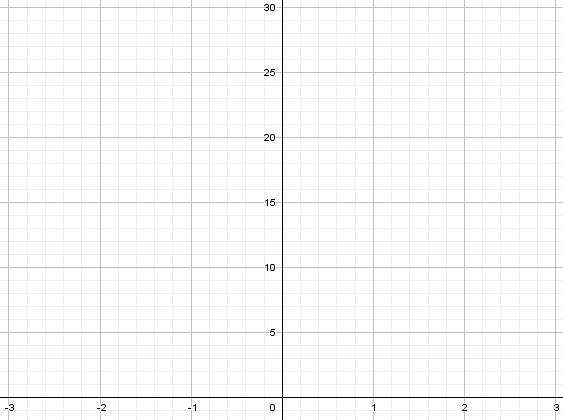 -3-2-10123-3-2-10123-3-2-10123-3-2-10123